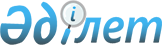 Қазақстан Республикасы Үкіметінің 2007 жылғы 30 маусымдағы N 561 қаулысына өзгерістер мен толықтырулар енгізу туралы
					
			Күшін жойған
			
			
		
					Қазақстан Республикасы Үкіметінің 2009 жылғы 16 наурыздағы N 331 Қаулысы. Күші жойылды - Қазақстан Республикасы Үкіметінің 2010 жылғы 20 шілдедегі N 745 Қаулысымен

      Ескерту. Күші жойылды - ҚР Үкіметінің 2010.07.20 N 745 (қолданысқа енгізілу тәртібін 4-т. қараңыз) Қаулысымен.      Қазақстан Республикасының Үкіметі Қ АУЛЫ ЕТЕДІ: 



      1. "Жеке және заңды тұлғаларға көрсетілетін мемлекеттік қызметтердің тізілімін бекіту туралы" Қазақстан Республикасы Үкіметінің 2007 жылғы 30 маусымдағы N 561 қаулысына (Қазақстан Республикасының ПҮАЖ-ы, 2007 ж., N 23, 266-құжат) мынадай өзгерістер мен толықтырулар енгізілсін: 

      көрсетілген қаулымен бекітілген Жеке және заңды тұлғаларға көрсетілетін мемлекеттік қызметтердің тізілімінде: 

      "Жеке тұлғаларды, азаматтарды, азаматтығы жоқ адамдарды, шетелдік азаматтарды тіркеу" деген 1-бөлімде: 

      реттік нөмірі 4-жолдың 2-бағанында "қайтадан куәлік" деген сөздер "қайтадан куәліктер немесе анықтамалар" деген сөздермен ауыстырылсын; 

      "Кәсіпкерлердің заңды және жеке тұлғаларын тіркеу" деген 2-бөлімде: 

      мынадай мазмұндағы реттік нөмірі 38-1-жолмен толықтырылсын: 

" ";       "Заңды және жеке тұлғалардың мүліктерін тіркеу" деген 3-бөлімде: 

      реттік нөмірлері 70, 71, 73-жолдарда: 

      2-бағандағы "ресімдеу" деген сөз "беру" деген сөзбен ауыстырылсын; 

      5-бағандағы "жер қатынастары басқармалары," деген сөздерден кейін "аудандардың және" деген сөздермен толықтырылсын; 

      реттік нөмірі 72-жолда: 

      2-бағанда: 

      "ресімдеу" деген сөз "беру" деген сөзбен ауыстырылсын; 

      "өтеусіз" деген сөз "өтемін төлеп" деген сөздермен ауыстырылсын; 

      5-бағандағы "жер қатынастары басқармалары," деген сөздерден кейін "аудандардың және" деген сөздермен толықтырылсын; 

      "Әлеуметтік қорғау" деген 4-бөлімде: 

      реттік нөмірі 87-жолда: 

      2-бағандағы "Мүгедектер" деген сөздің алдынан "Жалғызілікті, сондай-ақ жалғыз тұратын қарттарға және" деген сөздермен толықтырылсын; 

      5-баған мынадай редакцияда жазылсын: 

      "Аудан (облыстық маңызы бар қала) әкімі, аудандық маңызы бар қала, қаладағы аудан, кент, ауыл (село), ауылдық (селолық) округ әкімі"; 

      реттік нөмірі 92-жолдың 5-бағанындағы "департаменттері/ басқармалары" деген сөздер "басқармалары" деген сөзбен ауыстырылсын; 

      "Анықтамалар беру" деген 5-бөлімде: 

      мынадай мазмұндағы реттік нөмірлері 113-1 және 113-2-жолдармен толықтырылсын: 

" ";       реттік нөмірі 114-жолда: 

      2-бағандағы "Қосалқы" деген сөздің алдынан "Жеке" деген сөзбен толықтырылсын; 

      5-бағандағы "облыстық маңызы бар қалалардың ауыл шаруашылығы бөлімдері" деген сөздерден кейін ", аудандық маңызы бар қалалардың әкімдері" деген сөздермен толықтырылсын; 

      реттік нөмірлері 115 және 116-жолдар алып тасталсын; 

      реттік нөмірі 124-жолда: 

      2-баған мынадай редакцияда жазылсын: 

      "Қайтыс болу туралы дәрігердің куәлігін беру". 



      2. Осы қаулы қол қойылған күнінен бастап қолданысқа енгізіледі және ресми жариялануға тиіс.       Қазақстан Республикасының 

      Премьер-Министрі                                     К. Мәсімов 
					© 2012. Қазақстан Республикасы Әділет министрлігінің «Қазақстан Республикасының Заңнама және құқықтық ақпарат институты» ШЖҚ РМК
				38-1 Айырбастау пунктінің тіркеу куәлігін беру Заңды тұлғалар ҰБ Аумақтық филиалдар 113-1 Валюталық операция туралы хабарлама куәлік беру Заңды және жеке тұлғалар ҰБ Орталық аппарат және аумақтық филиалдар 113-2 Валюталық операция туралы тіркеу куәлігін беру Заңды және жеке тұлғалар ҰБ Аумақтық филиалдар 